§11401.  Open and closed seasons for deer1.  Open and closed seasons.  This subsection applies to open and closed seasons for deer.A.  Except as otherwise provided in this subsection and sections 10952, 11152, 11403 and 11404 or by rule adopted by the commissioner pursuant to section 11402, subsection 4, there is an open season for deer in each calendar year in all counties of the State between September 15th and December 20th annually.  In a year that the regular season extends beyond November 30th, the regular season must start no later than the 4th Monday preceding Thanksgiving.  [PL 2009, c. 134, §1 (AMD).]B.  The commissioner may shorten the open season on deer in any part of the State, as long as:(1)  The demarcation of the areas with the shortened season follows recognizable physical boundaries, such as rivers and railroad rights-of-way; and(3)  The Saturday preceding the first day of open season on deer is an open day for residents of the State and for nonresidents who meet the qualifications under paragraph E.  [PL 2017, c. 164, §13 (AMD).]C.    [PL 2013, c. 408, §15 (RP).]D.    [PL 2013, c. 408, §15 (RP).]E.  Notwithstanding paragraph B, subparagraph (3), a nonresident who owns 25 or more acres of land in the State and leaves that property open to hunting, holds a valid hunting license and is not otherwise prohibited by law may hunt deer on the Saturday preceding the first day of open season on deer.[PL 2017, c. 356, §1 (AMD).]SECTION HISTORYPL 2003, c. 414, §A2 (NEW). PL 2003, c. 414, §D7 (AFF). PL 2003, c. 614, §9 (AFF). PL 2003, c. 655, §B168 (AMD). PL 2003, c. 655, §B422 (AFF). PL 2009, c. 134, §1 (AMD). PL 2013, c. 408, §15 (AMD). PL 2015, c. 401, §1 (AMD). PL 2017, c. 164, §13 (AMD). PL 2017, c. 356, §1 (AMD). The State of Maine claims a copyright in its codified statutes. If you intend to republish this material, we require that you include the following disclaimer in your publication:All copyrights and other rights to statutory text are reserved by the State of Maine. The text included in this publication reflects changes made through the First Regular and First Special Session of the 131st Maine Legislature and is current through November 1, 2023
                    . The text is subject to change without notice. It is a version that has not been officially certified by the Secretary of State. Refer to the Maine Revised Statutes Annotated and supplements for certified text.
                The Office of the Revisor of Statutes also requests that you send us one copy of any statutory publication you may produce. Our goal is not to restrict publishing activity, but to keep track of who is publishing what, to identify any needless duplication and to preserve the State's copyright rights.PLEASE NOTE: The Revisor's Office cannot perform research for or provide legal advice or interpretation of Maine law to the public. If you need legal assistance, please contact a qualified attorney.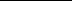 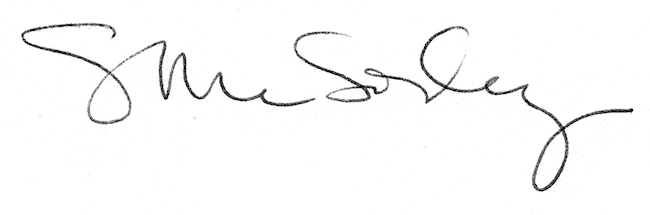 